“善建者”招聘计划中建四局安装工程有限公司2021届春季校园招聘公告一、企业简介中建四局安装工程有限公司：成立于1958年，系中建四局旗下唯一一家生产型的专业公司，属于行业领先的大型专业安装公司，国家高新技术企业。业务涵盖：工业设备安装、非标构建制造、交通工程（机电）、给排水、电气、通风与空调、消防、建筑智能化、钢结构、市政环保、石油化工装置、特种设备、电力等领域。连续多年被评为“全国优秀施工企业”、“全国AAA级信用企业”、全国“安康杯”竞赛优胜企业。公司区域：总部位于广州黄埔区，下设广州、贵州、厦门、深圳、四川、钢结构、海外等9家分公司，全司员工1800余人，拥有正、副高级职称150余人，一级建造师近200人，注册安全工程师、造价工程师、高级技师等近100人。战略布局企业定位为中建集团区域发展的排头兵，战略布局为“一核两翼三支撑”：一核：粤港澳大湾区西南翼：云贵川渝东南翼：福建、长三角华北支撑：京津冀中南支撑：湖南、湖北、江西、安徽海外支撑：东南亚三、招聘对象及专业1.对象：全日制统招本科及以上学历应届毕业生；2.招聘专业①工程技术类：电气工程及其自动化、给排水科学与工程、消防工程、建筑环境与能源应用工程、能源与动力工程、自动化、通信工程、电子信息工程、计算机科学与技术、智能建造、机械电子工程、过程装备与控制、机械设计制造及其自动化、测控技术与仪器、材料成型及控制工程（焊接方向）、焊接技术与工程、环境工程、水务工程、土木工程、测绘工程、工程力学、交通工程、水利水电工程、化学工程与工艺、风能与动力工程、光伏发电技术与应用、道路桥梁与渡河工程、石油工艺、市政工程、勘查技术与工程等；②职能管理类：会计学、行政管理、法学、新闻学、汉语言文学、政治学与行政学、人力资源管理、英语、网络与新媒体、新闻、经济统计学等相关专业。四、薪酬福利五、培养方案及发展通道“领航计划”培养方案“双通道”晋升发展六、应聘流程及联系方式1.应聘流程：①线上测试：参加中国建筑高校毕业生接收考试→登录、注册→开始报名→心理测评→第二部分测评（网址：http://cscec1.pincn.com/#/prove）②面试及发放offer：投递简历→线上/线下面试→结果反馈→签订就业协议书2.联系人及电话：蒋小姐 020-82517437 （投递邮箱：jmh@cscec.com）更多公司信息可通过以下方式了解公司网址：http://www.cscec4baz.com/公司官方微信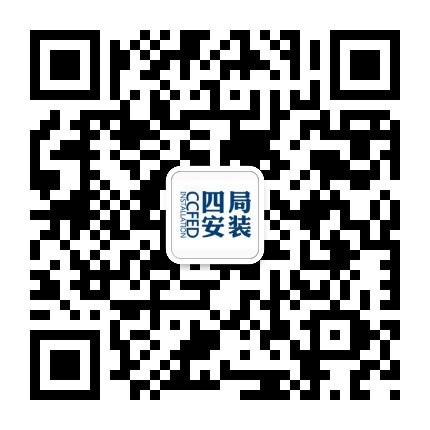 构成明细基本工资岗级工资+职级工资。见习期满后定岗定级绩效奖金（季度绩效奖+年终绩效奖）/（项目履约奖+项目兑现奖）+专项奖金福利基本五险+住房公积金+企业年金；节日慰问+生日慰问+带薪休假+脱产培训+免费体检+其他福利津补贴住房补贴/施工津贴+地区补贴+年功津贴+出差补贴+通讯补贴+餐补+执业津贴+防寒津贴+防暑津贴+其他津贴培养阶段时长培养方式考核方式入职培训半个月岗前集训培训成果展示见习期培养（“246”培养）2个月项目班组跟班见习优秀本科毕业生可提前半年转正见习期培养（“246”培养）4个月项目管理岗位见习优秀本科毕业生可提前半年转正见习期培养（“246”培养）6个月定岗见习见习期满一年进行转正考核见习期满后2年2年职业生涯规划、“师带徒”绩效考核晋升通道晋升通道发展方向岗级通道公司总部业务助理→业务主办→业务经理→高级经理→部门经理助理→部门副经理→部门经理→总经理助理→副总经理→总经理岗级通道项目部业务助理→业务主办→业务经理→项目部门经理→项目经理助理→项目副经理→项目经理职级通道行政管理序列M1→M2→…→M25→M26职级通道专业技术序列T1→T2→…→T6→T7